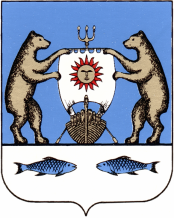 Российская ФедерацияНовгородская область Новгородский районАдминистрация Борковского сельского поселенияПОСТАНОВЛЕНИЕот 11.02.2020 № 19д. БоркиОб определении видов обязательных работ и объектов для отбывания осужденными наказания в виде обязательных и исправительных работ на территории Борковского сельского поселенияВ соответствии со статьями 49, 50 Уголовного кодекса РФ, статьями 25, 39 Уголовно-исполнительного кодекса РФ, Федеральным законом от 06.10.2003 № 131-ФЗ «Об общих принципах организации местного самоуправления в Российской Федерации», статьей 32.13 кодекса Российской Федерации об административных правонарушениях, руководствуясь постановлением Администрации Новгородского муниципального района от 14.10.2019 № 369 «Об утверждении перечней видов обязательных работ, а также мест в Новгородском районе, на которых отбываются наказания осужденными», Уставом Борковского сельского поселения,Администрация Борковского сельского поселенияПОСТАНОВЛЯЕТ:Утвердить перечень видов обязательных работ согласно Приложению1 к настоящему постановлению.Утвердить перечень объектов для отбывания осужденными наказания в виде обязательных работ согласно Приложению 2 к настоящему постановлениюУтвердить перечень объектов для отбывания осужденными наказания в виде исправительных работ согласно Приложению 3 к настоящему постановлению.Контроль за исполнением настоящего постановления оставляю за собой.5. Опубликовать постановление в периодическом печатном издании «Борковский вестник» и разместить на официальном сайте Администрации Борковского сельского поселения в информационно-телекоммуникационной сети «Интернет» по адресу: www.borkiadm.ru.Глава Администрация Борковского сельского поселения			             	   С.Г.Иванова										Приложение 1                                                                           к постановлению Администрации                                                                           Борковского сельского поселения                                                                                               от 11.02.2020 № 19Перечень видов обязательных работУборка помещений: - влажное подметание и мытье лестничных площадок, маршей, холлов, коридоров, подсобных помещений; - влажная протирка стен, дверей, плафонов, подоконников, отопительных приборов, перил; - очистка чердаков и подвалов от мусора; - сбор и перемещение мусора в установленное место.Работы в сфере благоустройства: – подметание улиц и придомовых территорий; – уборка мусора (в том числе листьев, сучьев) с газонов в летний период; - санитарная очистка территории поселения, очистка контейнерных площадок от мусора и твердых бытовых отходов; - сдвижка, уборка снега; - рытье и прочистка канавок и лотков для стока воды; - озеленение территории, обрезка сучьев; - обрезка веток, кустарников на обочинах, откосах, полосе отвода, уборка порубочных остатков; - подсобные работы при ремонтных и строительных работах; - земляные работы; - погрузочно-разгрузочные работы; - малярные, столярные и плотничные работы; - участие в благоустройстве, обустройстве тротуаров и проездных путей; - приведение в порядок кладбища и мест захоронения.Другие виды работ, не требующие предварительной профессиональной подготовки и имеющие социально полезную направленность.Приложение 2  к постановлению Администрации   Борковского сельского поселения                   от 11.02.2020 № 19Перечень объектовдля отбывания осужденными наказания в виде обязательных работПриложение 3   к постановлению Администрации                                                                          Борковского сельского поселения                                                                                            от 11.02.2020 № 19Перечень объектовдля отбывания осужденными, не имеющими основного места работы, наказания в виде исправительных работ по согласованию с ФКУ УИИ УФСИН по новгородской области№ п/пНаименование учреждения. организацииАдрес учрежденияВремя суток1Администрация Борковского сельского поселенияНовгородская область, Новгородский района, д. Борки, ул. Заверяжская, д. 1По графику работы организации2Муниципальное автономное учреждение «Серговский сельский Дом культуры»Новгородская область, Новгородский района, д. Серговод. 3По графику работы организации3Муниципальное автономное образовательное учреждение «Борковская СОШ»Новгородская область, Новгородский района, д. Борки, ул. Школьная, д. 5По графику работы организации№ п/пНаименование учреждения. организацииАдрес учрежденияВремя суток1Администрация Борковского сельского поселенияНовгородская область, Новгородский района, д. Борки, ул. Заверяжская д. 1По графику работы организации2Муниципальное автономное учреждение «Серговский сельский Дом культуры»Новгородская область, Новгородский района, д. Сергово, д. 3По графику работы организации3Муниципальное автономное образовательное учреждение «Борковская СОШ»Новгородская область, Новгородский района, д. Борки, ул. Школьная, д. 5По графику работы организации